. Севастополь, ул. Новикова, 14  т. +7 (8692) 630085, т/ф. +7 (8692) 631696  e-mail:balakcovetsv@mail.ru____________________________________________________________________________________________________________________________ПОСТАНОВЛЕНИЕСовета Балаклавского муниципального округа города Севастополя II созыва «21» «12» 2016 г.                                   № 14/С                                   г. СевастопольО созыве пятой (внеочередной) сессии Совета Балаклавского муниципального округа города Севастополя II созываРуководствуясь Конституцией РФ, Федеральным законом от 06.10.2003              № 131-ФЗ «Об общих принципах организации местного самоуправления в Российской Федерации», Законом города Севастополя от 30.12.2014 № 102-ЗС «О местном самоуправлении в городе Севастополе», на основании Устава внутригородского муниципального образования города Севастополя Балаклавского муниципального округа и Регламента Совета Балаклавского муниципального округа: Созвать пятую (внеочередную) сессию Совета Балаклавского муниципального округа города Севастополя II созыва на 29.12.2016 г. в 15.00.Местом проведения заседания пятой (внеочередной) сессии Совета Балаклавского муниципального округа города Севастополя II созыва определить помещение, расположенное в административном здании по адресу: 299042,                    г. Севастополь, ул. Новикова, 14 (Большой зал заседаний).Вынести на рассмотрение пятой (внеочередной) сессии Совета Балаклавского муниципального округа города Севастополя II созыва следующие вопросы:О приостановлении действия отдельных положений о бюджетном процессе во внутригородском муниципальном образовании города Севастополя Балаклавский муниципальный округ, утвержденных решением Совета Балаклавского муниципального округа от 05.06.2015 г. № 5с-1-22 «Об утверждении Положения о бюджетном процессе во внутригородском муниципальном образовании города Севастополя Балаклавский муниципальный округ».О бюджете внутригородского муниципального образования города Севастополя Балаклавский муниципальный округ на 2017 год.Поручить исполнительному аппарату местной администрации ВМО Балаклавского МО осуществить организационные мероприятия по подготовке и проведению пятой (внеочередной) сессии Совета Балаклавского муниципального округа города Севастополя II созыва.Обнародовать настоящее постановление на официальном сайте и информационном стенде внутригородского муниципального образования города Севастополя Балаклавский муниципальный округ.Настоящее постановление вступает в силу со дня его обнародования.Контроль за исполнением настоящего постановления оставляю за собой.Глава ВМО Балаклавского МО, исполняющий полномочия председателя Совета								Е.А. Бабошкин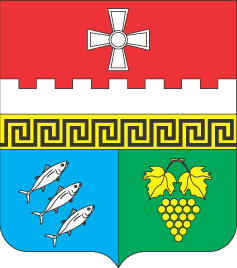 Внутригородское муниципальное образование Балаклавский муниципальный округ (ВМО Балаклавский МО) 